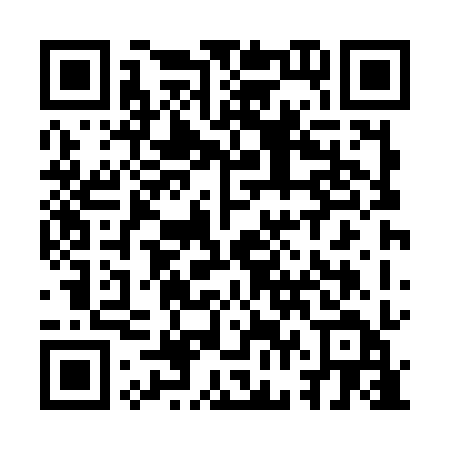 Ramadan times for Kaczynos, PolandMon 11 Mar 2024 - Wed 10 Apr 2024High Latitude Method: Angle Based RulePrayer Calculation Method: Muslim World LeagueAsar Calculation Method: HanafiPrayer times provided by https://www.salahtimes.comDateDayFajrSuhurSunriseDhuhrAsrIftarMaghribIsha11Mon4:084:086:0711:533:425:405:407:3212Tue4:064:066:0511:533:435:425:427:3413Wed4:034:036:0211:533:455:445:447:3614Thu4:004:006:0011:523:465:465:467:3915Fri3:583:585:5711:523:485:485:487:4116Sat3:553:555:5511:523:505:505:507:4317Sun3:523:525:5211:523:515:525:527:4518Mon3:493:495:5011:513:535:545:547:4719Tue3:463:465:4711:513:545:565:567:4920Wed3:443:445:4511:513:565:585:587:5221Thu3:413:415:4211:503:575:595:597:5422Fri3:383:385:4011:503:596:016:017:5623Sat3:353:355:3711:504:006:036:037:5824Sun3:323:325:3511:494:026:056:058:0125Mon3:293:295:3311:494:036:076:078:0326Tue3:263:265:3011:494:046:096:098:0527Wed3:233:235:2811:494:066:116:118:0828Thu3:203:205:2511:484:076:136:138:1029Fri3:173:175:2311:484:096:146:148:1230Sat3:143:145:2011:484:106:166:168:1531Sun4:114:116:1812:475:127:187:189:171Mon4:074:076:1512:475:137:207:209:202Tue4:044:046:1312:475:147:227:229:223Wed4:014:016:1012:465:167:247:249:254Thu3:583:586:0812:465:177:267:269:285Fri3:543:546:0512:465:187:277:279:306Sat3:513:516:0312:465:207:297:299:337Sun3:483:486:0112:455:217:317:319:368Mon3:443:445:5812:455:227:337:339:389Tue3:413:415:5612:455:247:357:359:4110Wed3:383:385:5312:455:257:377:379:44